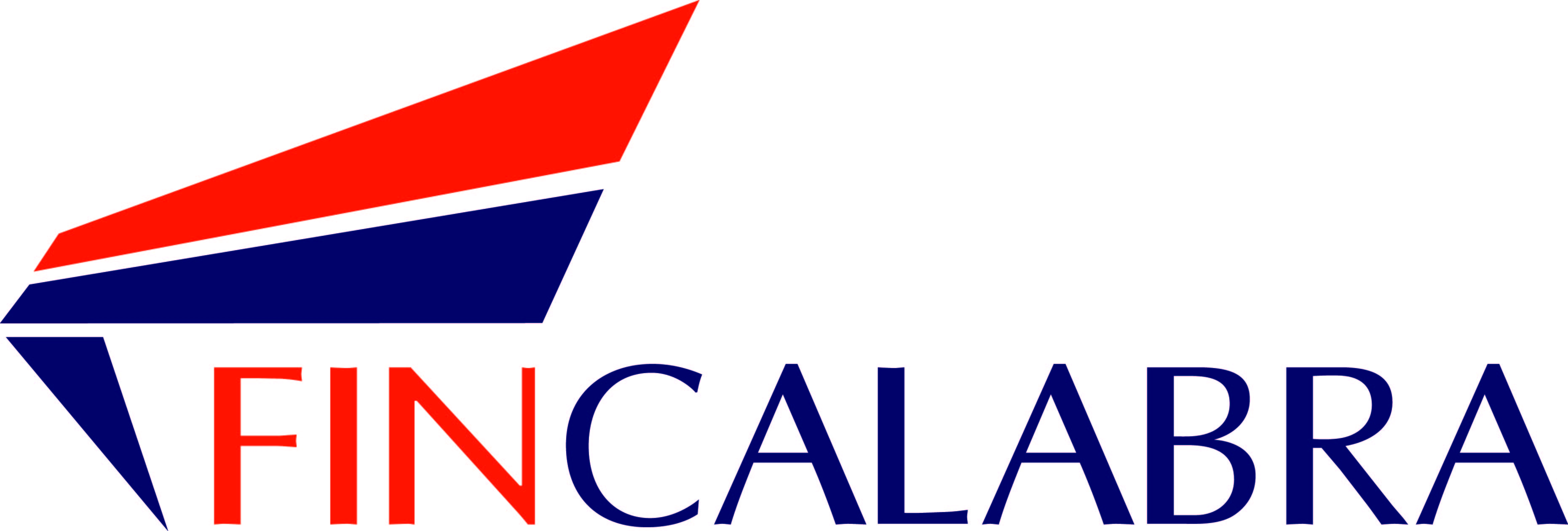 MANIFESTAZIONE DI INTERESSEad aderire all’iniziativaAzioni in favore dell’internazionalizzazione delle imprese  e  a partecipare allaMISSIONE IMPRENDITORALE IN CINAPechino, 2-3 novembre 2013, Hangzhou, 5-6 novembre 2015Progetto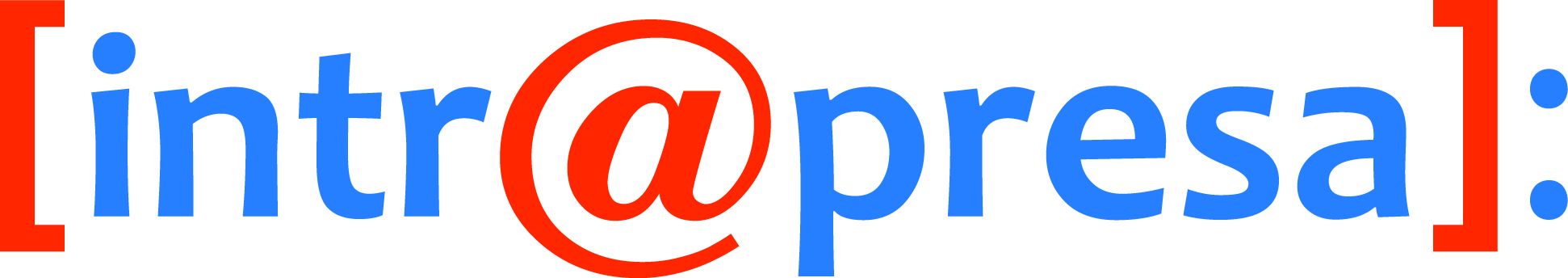 MODULO DI ADESIONEInteresse a partecipare Segnaliamo il nostro interesse ad essere inseriti nel database delle imprese e a partecipare, secondo le indicazioni e le condizioni sinteticamente riportate nella nota descrittiva allegata, alla delegazione regionale per l’evento promozionale in Cina in programma a Pechino il 2-3 novembre 2015 e ad Hangzhou, il 5 e 6 novembre 2015.In quanto impresa con sede legale sul territorio della Regione Calabria e con attività afferente ai settori di riferimento (enogastronomia o artigianato artistico), siamo interessati a partecipare alle seguenti attività (barrare quanto di interesse):presenza ad un proprio stand con esposizione dei prodottiincontri B2B con potenziali partner cinesi, sulla base delle rispettive esigenze ed opportunitàpresentazione dell’azienda, dei suoi punti di forza, degli elementi oggetto di richiesta e di offerta rispetto alle potenziali controparti cinesiinserimento nel book fieristico predisposto come base per gli incontri business-to-business (B2B)Visite guidate Partecipazione alla cena ufficiale del 2/11/15Siamo consapevoli fin da ora che rimarranno a carico della nostra azienda tutte le spese non incluse alla voce “Costi di partecipazione” della Nota Informativa.Si allega:Nota informativa timbrata e firmata copia firmata del documento di riconoscimento del firmatario in corso di validitàcopia dei bilanci degli ultimi tre anni (2012, 2013, 2014)copia firmata del documento di riconoscimento del firmatario in corso di validitàil logo della società in formato vettorialen. …..  foto e/o immagini ad alta risoluzione (min. 300 dpi) dei prodotti oggetto della campionatura che sarà presentata nella manifestazione, da destinare alla realizzazione di eventuali dépliant e/o catalogoLuogo e data________________, ______________Timbro e Firma__________________DATI AZIENDALIDATI AZIENDALIDATI AZIENDALIDATI AZIENDALIDATI AZIENDALIDATI AZIENDALIDATI AZIENDALIRAGIONE SOCIALESEDE LEGALECITTA’PROVPROVPROVSEDE OPERATIVA(se diversa dala sede legale)CITTA’PROVPROVPROVTELEFONOFAXFAXE-MAILSITO WEBSITO WEBP. IVARAPPRESENTANTE LEGALERAPPRESENTANTE LEGALERAPPRESENTANTE LEGALERAPPRESENTANTE LEGALERAPPRESENTANTE LEGALERAPPRESENTANTE LEGALERAPPRESENTANTE LEGALENOME E COGNOMEPOSIZIONE TELEFONOCELLULARECELLULAREE-MAILPERSONA DI CONTATTO (referente per l’iniziativa)PERSONA DI CONTATTO (referente per l’iniziativa)PERSONA DI CONTATTO (referente per l’iniziativa)PERSONA DI CONTATTO (referente per l’iniziativa)PERSONA DI CONTATTO (referente per l’iniziativa)PERSONA DI CONTATTO (referente per l’iniziativa)PERSONA DI CONTATTO (referente per l’iniziativa)NOME E COGNOMEPOSIZIONE TELEFONOCELLULARECELLULAREE-MAILPROFILO DELL’IMPRESAPROFILO DELL’IMPRESAPROFILO DELL’IMPRESAPROFILO DELL’IMPRESAPROFILO DELL’IMPRESADATA COSTITUZIONEN. DIPENDENTI/COLLABORATORIFATTURATO MEDIO ANNUOFATTURATO MEDIO ANNUO€€€SETTORE DI APPARTENENZACOD. ATECODESCRIZIONE ATTIVITA’ E PRODOTTIDESCRIZIONE ATTIVITA’ E PRODOTTIPRODOTTI ESPORTATI O DA ESPORTAREPRODOTTI ESPORTATI O DA ESPORTAREPAESI VERSO I QUALI L’IMPRESA GIA’ ESPORTAPAESI VERSO I QUALI L’IMPRESA GIA’ ESPORTA% QUANTITA’ PRODUZIONE ESPORTATA / PRODUZIONE TOTALE % QUANTITA’ PRODUZIONE ESPORTATA / PRODUZIONE TOTALE 201220132014201220132014201220132014% FATTURATO DA ESPORTAZIONE / FATTURATO TOTALE % FATTURATO DA ESPORTAZIONE / FATTURATO TOTALE 201220132014201220132014201220132014PAESI VERSO I QUALI L’IMPRESA INTENDE ESPORTAREPAESI VERSO I QUALI L’IMPRESA INTENDE ESPORTAREINTERESSI PER PARTNERSHIP LOCALI (scambi commerciali, progetti di collaborazione, joint ventures, etc.)INTERESSI PER PARTNERSHIP LOCALI (scambi commerciali, progetti di collaborazione, joint ventures, etc.)STRUMENTI DI COMUNICAZIONESTRUMENTI DI COMUNICAZIONEBROCHURE AZIENDALE E DI PRODOTTOIN ITALIANOIN INGLESESITO WEB AZIENDALEIN ITALIANOIN INGLESEVENDITE ONLINESINO